Сумська міська рада VІІ СКЛИКАННЯ LXIV СЕСІЯРІШЕННЯ від 13 листопада 2019 року № 5889-МР м. СумиРозглянувши звернення громадянки, розроблену та надану технічну документацію із землеустрою щодо встановлення (відновлення) меж земельної ділянки в натурі (на місцевості), відповідно до протоколу засідання постійної комісії з питань архітектури, містобудування, регулювання земельних відносин, природокористування та екології Сумської міської ради від 03.10.2019 № 169 та статей 12, 40, 79-1, 116, 118, 120, 121, 122, частини 14 статті 186 Земельного кодексу України Земельного кодексу України, статті 55 Закону України «Про землеустрій», керуючись статтею 25, пунктом 34 частини першої статті 26 Закону України «Про місцеве самоврядування в Україні», Сумська міська рада  ВИРІШИЛА:1. Визнати таким, що втратив чинність, пункт 349 додатку № 1 до рішення виконавчого комітету Сумської міської Ради народних депутатів від 15.09.1993              № 562 «Про передачу в приватну власність земельних ділянок» стосовно надання у власність земельної ділянки площею 0,0500 га за адресою: м. Суми,                                 вул. Добролюбова, 77 Охріменку Володимиру Анатолійовичу у зв’язку зі смертю та неоформленням ним права власності на земельну ділянку та переходом права власності на 1/2 частку житлового будинку, розташованого на даній земельній ділянці, до Охріменко Віри Іванівни.2. Затвердити технічну документацію із землеустрою щодо встановлення (відновлення) меж земельної ділянки в натурі (на місцевості) та надати у власність Охріменко Вірі Іванівні 1/2 частки земельної ділянки за адресою:                    м. Суми, вул. Добролюбова, 77, площею 0,1000 га, кадастровий номер 5910136600:12:042:0002. Категорія та функціональне призначення земельної ділянки: землі житлової та громадської забудови Сумської міської ради для будівництва і обслуговування житлового будинку, господарських будівель і споруд (присадибна ділянка).Секретар Сумської міської ради                                                             А.В. БарановВиконавець: Клименко Ю.М.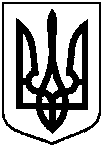 Про часткову втрату чинності  рішення виконавчого комітету Сумської міської Ради народних депутатів та надання у власність 1/2 частки земельної ділянки за адресою: м. Суми, вул. Добролюбова, 77 Охріменко Вірі Іванівні, яка знаходиться у неї в користуванні